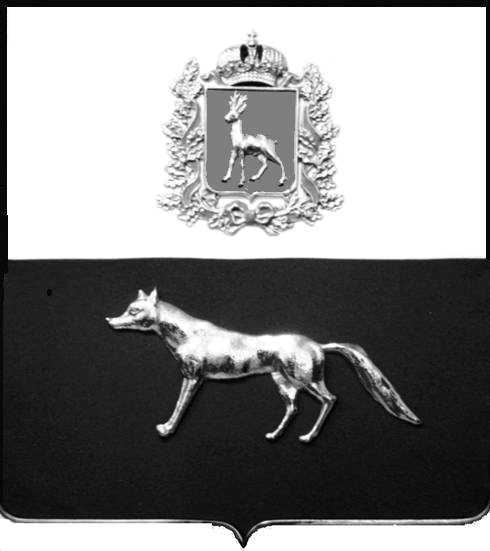      	В соответствии с Федеральным законом от 06.10.2003 г.  № 131-ФЗ «Об общих принципах организации местного самоуправления в Российской Федерации», Федеральным законом от 27.07.2010 г. № 210-ФЗ «Об организации предоставления государственных и муниципальных услуг», постановлением Правительства Самарской области от 27.03.2015г. № 149 «Об утверждении Типового перечня муниципальных услуг, предоставляемых органами местного самоуправления муниципальных образований Самарской области, и внесении изменений в отдельные постановления Правительства Самарской области», постановлением администрации муниципального района Сергиевский от 15.05.2015 г. №686 «Об утверждении Положения о Реестре муниципальных услуг муниципального района Сергиевский», соглашениями о делегировании полномочий сельских (городского) поселений на уровень муниципального района Сергиевский, в целях приведения нормативных правовых актов Администрации муниципального района Сергиевский Самарской области в соответствие с действующим законодательством, администрация муниципального района СергиевскийПОСТАНОВЛЯЕТ:1. Утвердить Реестр муниципальных услуг в новой редакции  муниципального района Сергиевский согласно приложению №1 к настоящему постановлению. 2. Утвердить Перечень  муниципальных услуг, предоставляемых на базе муниципального бюджетного учреждения  «Многофункциональный центр предоставления государственных и муниципальных услуг» муниципального района Сергиевский Самарской области согласно приложению № 2 к настоящему постановлению.3. Признать утратившими силу  постановление администрации муниципального района Сергиевский № 836 от 20.07.2016 года «Об утверждении Реестра муниципальных услуг муниципального района Сергиевский.4. Опубликовать настоящее постановление в газете «Сергиевский вестник».5. Настоящее постановление вступает в силу со дня его официального опубликования.6. Контроль за выполнением настоящего постановления возложить на первого заместителя Главы муниципального района Сергиевский Екамасова А.И.Глава                                                                                муниципального района Сергиевский                                                          А.А. Веселов Базарова Е.Г.8(84655) 2-15-35  «Об утверждении Реестра, муниципальных услуг, и Перечня муниципальных услуг муниципального района Сергиевский предоставляемых на базе многофункционального центра» 